L’an deux mil vingt-deux, le , le Conseil Communautaire de la Beauce Loirétaine dûment convoqué le , s’est réuni à la salle polyvalente , sous la présidence de Monsieur Thierry BRACQUEMOND, Président.Conseillers en exercice :	42Conseillers présents :	32Pouvoir(s) :	6Votants :	38Conseillers titulaires présents : Artenay : JACQUET David, CHEVOLOT Laurence, DAUDIN RenéBoulay-les-Barres : BAILLON OlivierBricy : PERDEREAU Louis-RobertBucy-le-Roi : GREFFIN GervaisBucy-Saint-Liphard : PINSARD YvesCercottes : SAVOURE-LEJEUNE Martial (jusqu’à la délibération n°C2022_83)La Chapelle-Onzerain : CHASSINE TOURNE AlineChevilly : JOLLIET Hubert, JOVENIAUX Nadine, LORCET DominiqueCoinces : PAILLET AlbanGémigny :Gidy : PERDEREAU Benoît, BUISSON Annick, BERNABEU Jean-PaulHuêtre : BRACQUEMOND ThierryLion-en-Beauce : MOREAU DamienPatay : VOISIN Patrice, PINET Odile, GUISET Eric, LAURENT SophieRouvray-Sainte-Croix : BEUCHERIE ElodieRuan : LEGRAND Anne-ElodieSaint-Péravy-la-Colombe : PELE DenisSaint Sigismond : BOISSIERE IsabelleSougy : LEGRAND Fabienne, DAVID EricTournoisis : Murielle BATAILLETrinay : SOUCHET ChristopheVillamblain : CLAVEAU ThierryVilleneuve-sur-Conie : CISSE SylvieConseillers suppléants présents ayant pris part au vote : Conseillers titulaires absents ayant donnés pouvoir : Cercottes : DUMINIL Marie-Paule donne pouvoir à SAVOURE-LEJEUNE MartialChevilly :SEVIN Marc donne pouvoir à LORCET Dominique, LEGRAND Catherine donne pouvoir à JOLLIET Hubert, PELLETIER Claude donne pouvoir à JOVENIAUX NadineGémigny : CAILLARD Joël donne pouvoir à BOISSIERE IsabellePatay : BRETON Julien donne pouvoir à PINET OdileConseillers excusés : Artenay :  GUDIN PascalConseillers absents : Boulay-les-Barres : GUILLON BertrandCercottes : EDRU PascalGidy : MERCIER VéroniqueSecrétaire de séance : BOISSIERE Isabelle Pour extrait certifié conformeA Sougy, le Le Président,Thierry BRACQUEMOND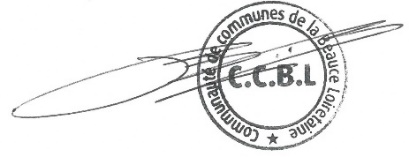 Publicité par voie d’affichage, publication ou notification le Mention des voies et délais de recours : La présente délibération peut faire l’objet d’un recours devant le Tribunal Administratif d’Orléans – sis 28 rue de la Bretonnerie 45057 ORLEANS cedex 1 – dans le délai de deux mois à compter de la plus tardive des dates précédentes. Le tribunal administratif peut être saisi par l’application informatique " Télérecours citoyens" accessible par le site Internet http://www.telerecours.fr.Département du LOIRETCommunauté de Communes de la Beauce LoirétaineLISTE DES DELIBERATIONSNuméro de délibérationObjetRapporteur DécisionC2022_75Installation d’un nouveau conseiller communautaireThierry BRACQUEMOND ApprouvéeC2022_76Désignation d’un représentant de la CCBL au PETR Pays Loire BeauceThierry BRACQUEMOND ApprouvéeC2022_77Bilan de la concertation du projet de modification n°1 du PLUIHHubert JOLLIET ApprouvéeC2022_78PLUIH de la Communauté de Communes du Grand Châteaudun – avis PPAHubert JOLLIET Approuvée C2022_79Changement de référentiel comptable à compter du 1er janvier 2023 – Adoption d’un règlement budgétaire et financierThierry BRACQUEMOND Approuvée C2022_80Changement de référentiel comptable à compter du 1er janvier 2023 – Adoption d’un règlement budgétaire et financierThierry BRACQUEMOND ApprouvéeC2022_81Changement de référentiel comptable à compter du 1er janvier 2023 – Adoption d’un règlement budgétaire et financierThierry BRACQUEMOND Approuvée C2022_82Budget assainissement régie – Décision modificative n°1Fabienne LEGRAND Approuvée C2022_83Mission d’assistance à maîtrise d’ouvrage pour la réalisation d’une étude de faisabilité en vue de la construction d’un gymnase et/ou d’un dojo et :ou la couverture de la piscine d’Artenay – autorisation de signer le marché de prestations intellectuellesPatrice VOISIN Approuvée C2022_84Taxe d’aménagement – reversement d’une partie de la taxe d’aménagement communale à la Communauté de Communes David JACQUET Approuvée C2022_85Ressources humaines - Autorisation de procéder à des recrutements d’agents contractuels remplaçantsThierry BRACQUEMOND Approuvée 